Part of Chinese Company List(Companies in Yellow Remarks are recommended)Company NameIndustryImport / ExportProduct ImageChina Chamber of Commerce of Import and Export of FoodstuffsConsumer GoodsImportNeed products involve all agricultural, forestry, food and farm products such as cereal, oil, oil seed, fresh and dried vegetable and fruit, poultry, meat, seafood, dairy, alcoholic beverages, soft drinks, tea, canned food, candy, honey products, mushroom, wood and etc.Shanghai Minmetals Development Ltd.www.shminmetals.comConsumer GoodsImportFounded in 1949, after nearly seventy years of development, Shanghai Minmetals has developed from a state-owned import & export company into a multi-domain integrated-service company providing both professional products and comprehensive trade service, with the annual revenue of over six billion yuan.Bainuo ChocolatesFoodExportMylikes Chocolate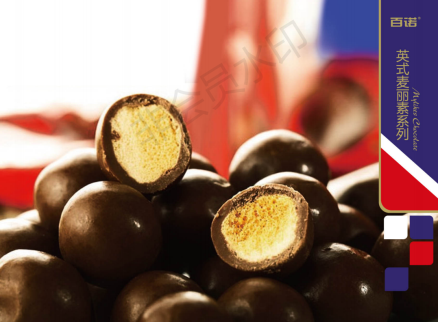 Shanghai Shang Hua Yuan Tian Le Industrial Co., Ltd.BeverageExportDeuterium-depleted water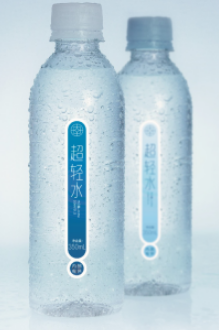 Foodchem International CorporationFood & BeverageExportBeverage, bakery, candy, meat products and other food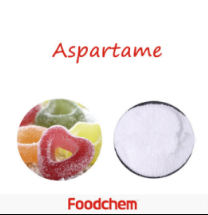 Shanghai Chaojixian Industrial Co.,Ltd.Food & BeverageExportFood & BeverageShanghai Chaojixian Industrial Co.,Ltd. mainly engaged in food circulation; aquatic products, food and agricultural products sales; business information consultation; exhibition and display services; etiquette services; engaged in import and export business of goods and technology.Shanghai Runhu Travel Articles Co., Ltd.Consumer GoodsExportTravel Essentials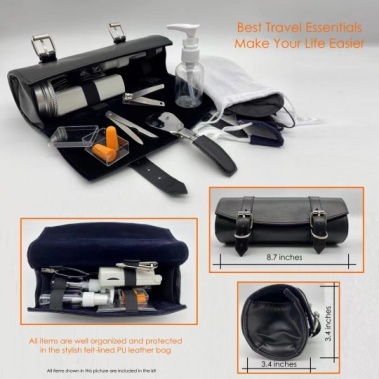 BLUE CHARMConsumer GoodsExportCustomized Silk Scarf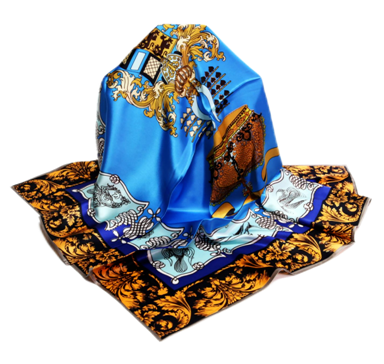 Shanghai Soap Co., Ltd.http://www.ssccn.com/Consumer GoodsExportSandalwood- Made Products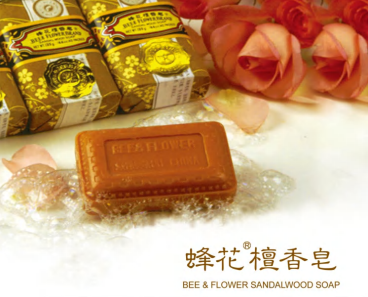 Shanghai LONU Optical Electrical Technology Co., Ltd,Consumer GoodsExportLED showcase lightings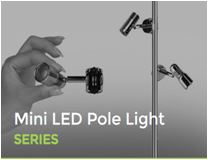 Shanghai Xianyuan Supply Chain Management Co., Ltd.Consumer GoodsExportHome Appliances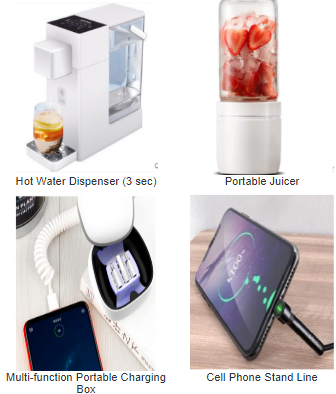 Shanghai Huasheng Weaving Co., LTD.Consumer GoodsExportTextile Fabrics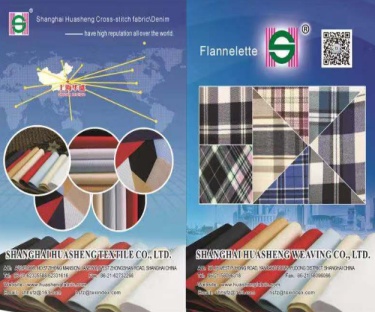 Shanghai Youmi Clothing Co.,Ltd.Consumer GoodsExportClothing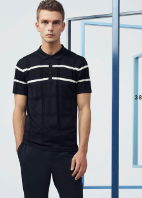 Shanghai Wings International Trading Co., Ltd.Consumer GoodsExportClothing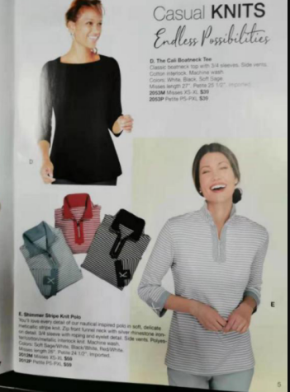 Shanghai Thoroughfare Business Management Services Co., Ltd.Consumer GoodsExportAromatherapy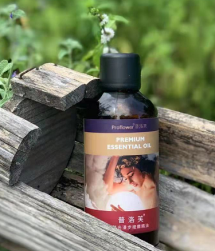 Shanghai Siyuan Fragrance and Flavour Co.,Ltd.Consumer GoodsExportFragrance Flavor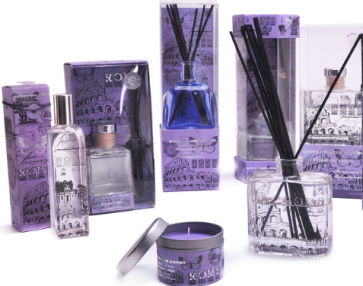 Shanghai Homes Bedding Co., Ltd.Consumer GoodsExportBedding Products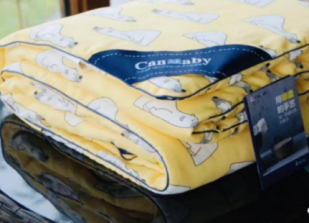 Shanghai Huide Science & Technology Co., Ltd.Consumer GoodsExportSynthetic material Products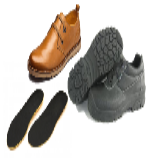 Shanghai INESA Scientific Instrument Co., Ltd.www.inesarex.comIntelligent Manufacturing ProductsExportPortable Multi-parameter Analyzer High quality versatile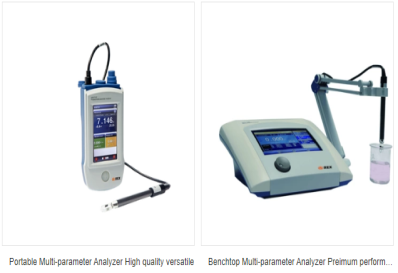 Shanghai Zhida Technology Development Co., Ltd.http://www.shzhida.comIntelligent Manufacturing ProductsExportCharger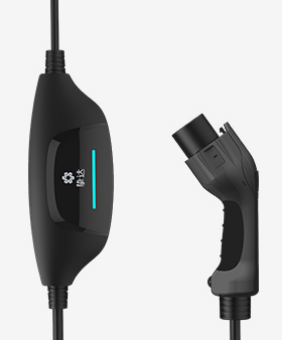 Shanghai Wangxun New Material Co., Ltd.Intelligent Manufacturing ProductsExportOptic fiber cable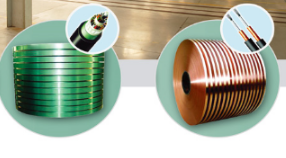 Shanghai Huaxiang Computer Communication Engineering Co., Ltd.Intelligent Manufacturing ProductsExportTelecommunications and Communications Products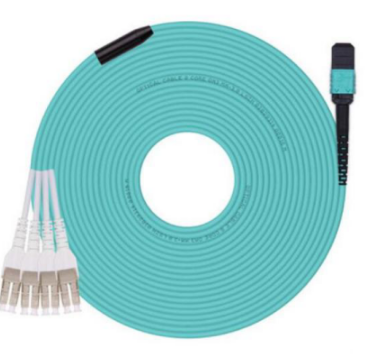 Shanghai Silin Special Equipment Co., Ltd.Intelligent Manufacturing ProductsExportAluminum Alloy Cable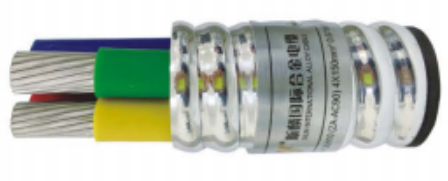 Shanghai Bluetech Co.,Ltd.https://www.cn-bluetech.com/Intelligent Manufacturing ProductsImport & ExportWater purification technologies and productsShanghai Bluetech Co.,Ltd was founded in2003 and mainly undertakes research and development of water purification technologies and the production of drinking water filtration systems. The company upholds the ideals of making more healthy purified water with greater tastier.Shanghai CANMAX Electronic & Mechanical Equipment Co., LtdIntelligent Manufacturing ProductsImport & ExportEngineering machinery equipmentShanghai CANMAX Electronic & Mechanical Equipment Co., Ltd is officially approved by Shanghai governmental foreign economic relations and trade commission, and we professionally operate imports, exports and sales engineering machinery equipment, etc.Our company is located in Shanghai which is a financial, trade and shipping center in china.Shanghai Luchen International Economic & Trade Co.,Ltd.Intelligent Manufacturing ProductsExportFood Machine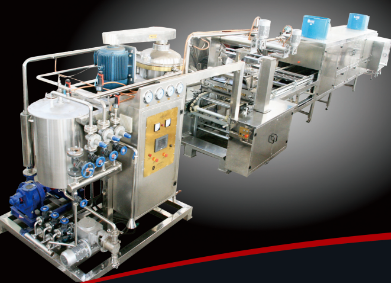 Shanghai Yuanchang Pharmaceutical & Chemical Equipment Co., Ltd.Intelligent Manufacturing ProductsExportPharmaceutical & Chemical Equipment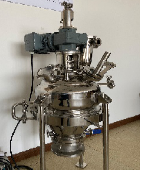 Shanghai Flying Automotive Equipment Co., LTD.Intelligent Manufacturing ProductsExportAutomotive Equipment and Accessories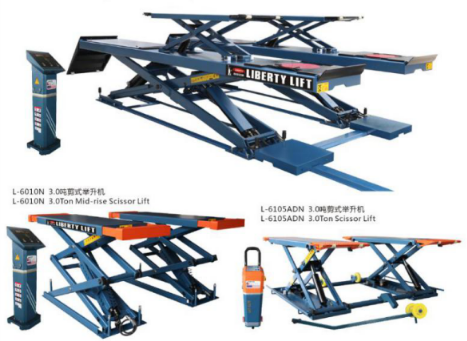 Oelincom Technologies Inc.http://www.oelincom.comIntelligent Manufacturing ProductsExportFiber Optic Passive Components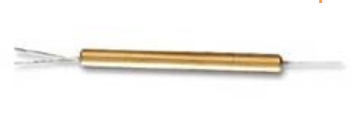 Shanghai Renle Science & Technology Co., Ltd.Intelligent Manufacturing ProductsExportInverters, Soft Starters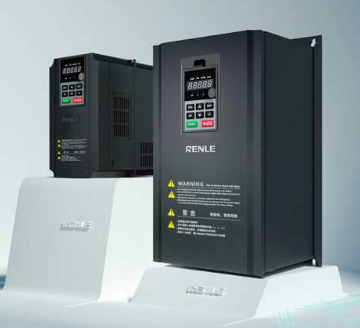 Shanghai YinRui New Energy Development Co.,Ltd.Nonferrous MetalsExportElectrolytic Cobalt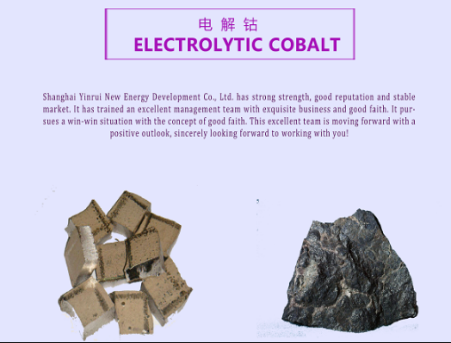 Shanghai Sunward Industrial Co.,Ltd.Nonferrous MetalsExportPOF Film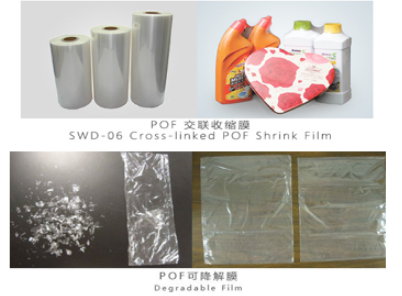 Shanghai FDL International Trading Co.,Ltd.Nonferrous MetalsImport and Export various locks, hardware,material for packing, and various of machineries.Shanghai FDL International Trading Co., Ltd. deals with various locks, hardware,material for packing, and various of machineries for importing and exporting.The company owns complete set of supplying channel.Products were exported to south east Asia,the middle east Europe,America and other regions.Shanghai Somech Co., Ltd.Nonferrous MetalsExport Metal cutting, machine tools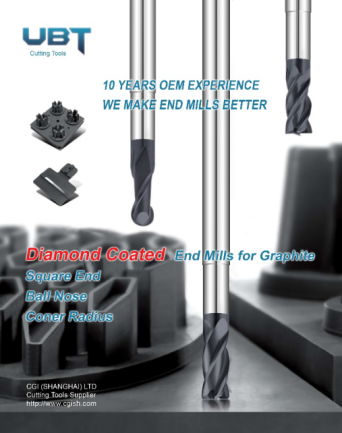 Shanghai DongHeXin Holdings Ltd.MetalsExport Tin plate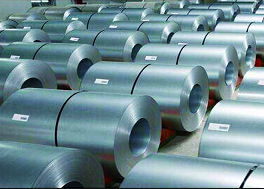 Shanghai Xinyutian International Trade Co.,Ltd.Chemical ProductsExportChemical raw materials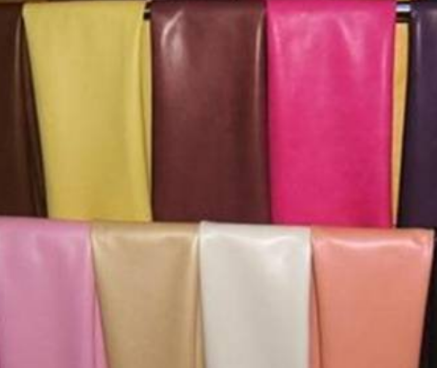 Shanghai Titanos Industry Co.,Ltd.Chemical ProductsExportTIO2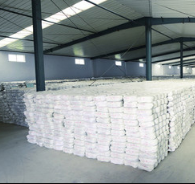 Shanghai KUMHO-SUNNY Plastic Co., Ltd.http://www.kumhosunny.com/homeChemical ProductsExportPC/ABS、ABS products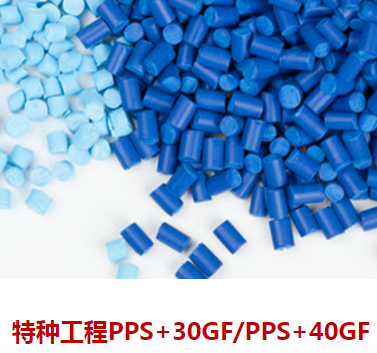 Shanghai Honesty Fine Chemical Technology Co.,LTD.Chemical ProductsExportFine chemicalsShanghai Honesty Fine Chemical Technology Co.,Ltd. is a private enterprise mainly responsible for import and export business which is initiated in 2011. We engage in water based fine chemicals, such as emulsifier ,surfactants, functional additives and electronic chemicals, etc, mainly used in the emulsion for areas of latex, adhesive, paper, textile, ink, etc, or as additives and surfactants for higher performance products.Haolisen Coatings (Shanghai) Co.,LTD.http://www.haolisen.com/Chemical ProductsExportPaintings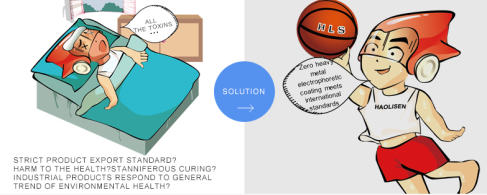 Shanghai Changyang Medical Technology Co., LtdBiomedicine and Medical InstrumentsExport Oral Ultrasonic Contrast, Pet Medical Imagery DevicesImportMedical Devices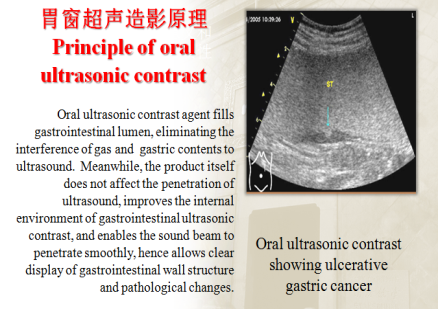 Shanghai Chancheng Biomedical Technology Co., Ltd.Biomedicine and Medical InstrumentsExport & ImportMedical DevicesEstablished in June 2018, Shanghai Chancheng Biomedical Technology Co., Ltd is the operation management company of Shanghai free trade No.1 Biomedical Industrial Park. The park builds a unique CDMO + CRO + CSO innovation technology industry center in the biomedical industry, and promote the industrial upgrading of medical devices with the service mode of "shared the third-party service platform".SHANGHAI ORIGIN INTERNATIONAL LOGISTICS CO., LTD.http://www.origin-sh.com/index.phpTrade in ServicesProvide Logistic ServicesOrigin is born to serve the clients, and our biggest pleasure is to see our client growing competitive & stronger. Founded in January 2005, Shanghai Origin International Logistics Co.,Ltd is a professional logistics company specialized in sea transportation, international import and export agency business and multimodal transportation. Sinotrans AMS Logistics Co., Ltd.http://www.amsglobalcargo.comTrade in ServicesProvide Logistic ServicesShanghai NEW E-HENG IMP&EXP.Co.,LTD.Trade in ServicesProvide Agency ServicesIndependently established in 2009, NEW E-HENG has become the premiere agency in China assisting corporations in their global sales, resources, logistics and Import & Export needs.Shanghai Vostosun Industrial Co.,Ltd.Building MaterialsExport FLAT SHEET MEMBRANE、STEEL MODULE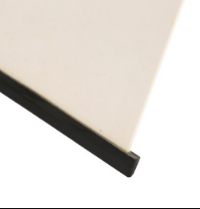 Shanghai Saiyi International Trading Co., Ltd.Building MaterialsImport & Export Boathouse Materials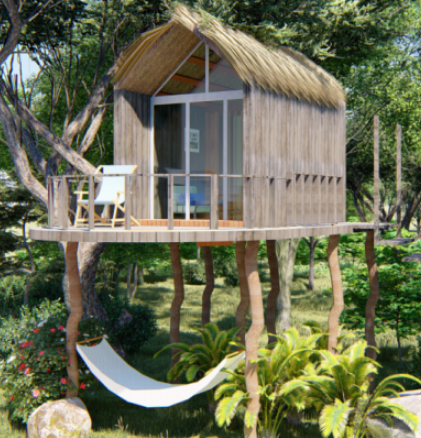 Shanghai Copious Industrial Co.,Ltd.Building MaterialsImport & Export Industrial MaterialsShanghai Copious Industrial Co.,Ltd. is the agent of many internationally renowned companies such as Japan Kuraray Co., Ltd., and has maintained long-term and stable cooperation with many famous companies. The products of Copious Industrial mainly involve pesticides, pharmaceuticals, construction, electronics, textiles and other industries, and have the highest market share in the industry.